ПОЯСНЮВАЛЬНА ЗАПИСКА№ ПЗН-65865 від 23.04.2024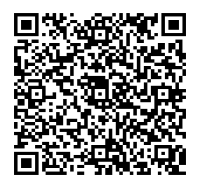 до проєкту рішення Київської міської ради:Про поновлення приватному акціонерному товариству «КИЇВСЬКА ОВОЧЕВА ФАБРИКА» договору оренди земельної ділянки від 31 липня 2009 року № 040987300033 для будівництва та обслуговування об'єктів громадського та комерційного використання, торговельно-розважальних комплексів, офісних центрів, об'єктів житлової забудови, паркінгу в урочищі Самбурки у Голосіївському районі м. КиєваЮридична особа:2. Відомості про земельну ділянку (кадастровий № 8000000000:79:091:0001).* Наведені розрахунки НГО не є остаточними і будуть уточнені відповідно до вимог законодавства при оформленні права на земельну ділянку.3. Обґрунтування прийняття рішення.Розглянувши звернення зацікавленої особи, відповідно до Земельного кодексу України, Закону України «Про оренду землі» та Порядку набуття прав на землю із земель комунальноївласності у місті Києві, затвердженого рішенням Київської міської ради від 20.04.2017                            № 241/2463, Департаментом земельних ресурсів виконавчого органу Київської міської ради (Київської міської державної адміністрації) (далі – Департамент) розроблено цей проєкт рішення.4. Мета прийняття рішення.Метою прийняття рішення є забезпечення реалізації встановленого Земельним кодексом України права особи на оформлення права користування на землю.5. Особливі характеристики ділянки.6. Стан нормативно-правової бази у даній сфері правового регулювання.Загальні засади та порядок поновлення договорів оренди земельних ділянок  визначено Законом України «Про оренду землі» і Порядком набуття прав на землю із земель комунальної власності у місті Києві, затвердженим рішенням Київської міської ради від 20.04.2017 № 241/2463.Проєкт рішення не містить інформацію з обмеженим доступом у розумінні статті 6 Закону України «Про доступ до публічної інформації».Проєкт рішення не стосується прав і соціальної захищеності осіб з інвалідністю та не матиме впливу на життєдіяльність цієї категорії.7. Фінансово-економічне обґрунтування.Реалізація рішення не потребує додаткових витрат міського бюджету.Відповідно до Податкового кодексу України та рішення Київської міської ради                              від 14.12.2023 № 7531/7572 «Про бюджет міста Києва на 2024 рік» орієнтовний розмір річної орендної плати складатиме:  11 341 769 грн 42 коп. (10%) в рік.8. Прогноз соціально-економічних та інших наслідків прийняття рішення.Наслідками прийняття розробленого проєкту рішення стане реалізація зацікавленою особою своїх прав щодо оформлення права користування земельною ділянкою.Доповідач: директор Департаменту земельних ресурсів Валентина ПЕЛИХ Назва	Приватне акціонерне товариство «КИЇВСЬКА ОВОЧЕВА ФАБРИКА» (ЄДРПОУ 00849304) (далі – Товариство) Перелік засновників (учасників) юридичної   особиАкціонери згідно реєстру власників іменних цінних паперів Кінцевий бенефіціарний   власник (контролер)Сердюк Артур АндрійовичУкраїна, 04114, місто Київ, пров. Макіївський Клопотаннявід 14.03.2024 № 417059728 Місце розташування (адреса)м. Київ, урочище Самбурки у Голосіївському районі Площа14,9195 га Вид та термін користуванняоренда на 5 років (поновлення)Код виду цільового призначення03.15 для будівництва та обслуговування інших будівель громадської забудови (для будівництва та обслуговування об'єктів громадського та комерційного використання, торговельно-розважальних комплексів, офісних центрів, об'єктів житлової забудови, паркінгу) Нормативна грошова   оцінка  (за попереднім розрахунком*) 113 417 694 грн 15 коп. Наявність будівель і   споруд на ділянці:Земельна ділянка не огороджена, доступ до неї вільний, на частині вказаної земельної ділянки розташовано сад плодових дерев в занедбаному стані, виробничі будівлі та споруди також в занедбаному стані та водойма, інша частина зазначеної земельної ділянки вільна від будь-якої забудови та зайнята дикою рослинністю (акт обстеження земельної ділянки від 23.04.2024 № ДК/96-АО/2024).Містобудівні умови та обмеження для проектування об’єкта (будівництво об'єктів громадського та комерційного використання, торговельно-розважальних комплексів, офісних центрів, об'єктів житлової забудови, паркінгу в урочищі Самбурки у Голосіївському районі м. Києва)  затверджено Департаментом містобудування та архітектури виконавчого органу Київської міської                         ради (Київської міської державної адміністрації)                              від 28.10.2022 № 743 (реєстраційний номер в ЄДЕССБ                                 MU01:2470-7122-0125-0681).Відповідно ро реєстраційного посвідчення від 22.11.2005                 № 1145 будівля складу (літ. Є) загальною площею 488,4 кв. м., яка розташована на вул. Ягідній, 60 у Голосіївському районі         м. Києва на праві приватної власності належить Товариству. Інформація про зареєстроване за Товариством право власності на нерухоме майно в урочищі Самбурки у Голосіївському районі м. Києва у Державному реєстрі речових прав на нерухоме майно відсутня. Наявність ДПТ:Детальний план території відсутній. Функціональне   призначення згідно з Генпланом:Рішенням Київської міської ради від 29.11.2007 № 1322/4155 внесено зміни до Генерального плану міста Києва та проекту планування його приміської зони на період до 2020 року щодо функціонального призначення території та віднесено цю земельну ділянку до територій земель житлової та громадської забудови. Правовий режим:Земельна ділянка згідно з відомостями Державного реєстру речових прав на нерухоме майно перебуває у комунальній власності територіальної громади міста Києва. Згідно з відомостями Державного земельного кадастру: категорія земель - землі житлової та громадської забудови, код виду цільового призначення - 03.15. Розташування в зеленій   зоні:Відповідно до Генерального плану міста Києва та проекту планування його приміської зони на період до 2020 року, затвердженого рішенням Київської міської ради від 28.03.2002 № 370/1804, земельна ділянка за функціональним призначенням  не відноситься до територій зелених насаджень. Інші особливості:Земельна ділянка відповідно до рішення Київської міської ради від 29.11.2007 № 1322/4155 надана в довгострокову оренду на 15 років Товариству для будівництва та обслуговування об'єктів громадського та комерційного використання, торговельно-розважальних комплексів, офісних центрів, об'єктів житлової забудови, паркінгу.Договір оренди земельної ділянки визнано укладеним рішенням Господарського суду м. Києва від 19.06.2008 № 4/258, залишеним без змін постановою Київського апеляційного господарського суду від 11.09.2008 та постановою Вищого господарського суду України від 09.06.2009, який зареєстровано 31.07.2009 за № 040987300033 Київською міською філією державного підприємства «Центр державного земельного кадастру при Державному комітеті України по земельних ресурсах».Термін оренди за договором згідно з Державним реєстром речових прав на нерухоме майно до  30.07.2024.Згідно з довідкою ГУ ДПС у м. Києві від 14.02.2024                                № 10393/6/26-15-13-01-08 станом на 13.02.2024 у Товариства заборгованість по орендній платі з юридичних осіб відсутня.Відповідно до листа ГУ ДПС у м. Києві від 13.05.2024                            № 13540/5/26-15-13-01-05 станом на 01.05.2024 Товариство не включено до переліку підприємств-боржників зі сплати земельного податку та орендної плати за землю.Водночас у Київській міській раді опрацьовується електронна петиція № 12969 «Захистити від забудови поселення часів Київської Русі в урочищі Китаїв».Разом з цим, громадська організація «Спадщина Китаєва» листом від 19.04.2024 № 19/04-4-8 просить відхилити  електронну петицію № 12969, оскільки вона порушує права громадськості вибудовувати конструктивні відносини між громадою і бізнесом в розвитку територій.Зазначаємо, що Департамент не може перебирати на себе повноваження Київської міської ради та приймати рішення про поновлення (відмову в поновленні) договорів оренди землі, оскільки відповідно до положень Закону України  «Про оренду землі», пункту 34 частини першої статті 26 Закону України «Про місцеве самоврядування в Україні» та статей 9, 122 Земельного кодексу України такі питання щодо регулювання земельних відносин вирішуються виключно на пленарних засіданнях сільської, селищної, міської ради.Зазначене підтверджується, зокрема, рішеннями Верховного Суду від 28.04.2021 у справі № 826/8857/16, від 17.04.2018 у справі № 826/8107/16, від 16.09.2021 у справі № 826/8847/16.Зважаючи на вказане, цей проєкт рішення направляється для подальшого розгляду Київською міською радою відповідно до її Регламенту. Директор Департаменту земельних ресурсівВалентина ПЕЛИХ